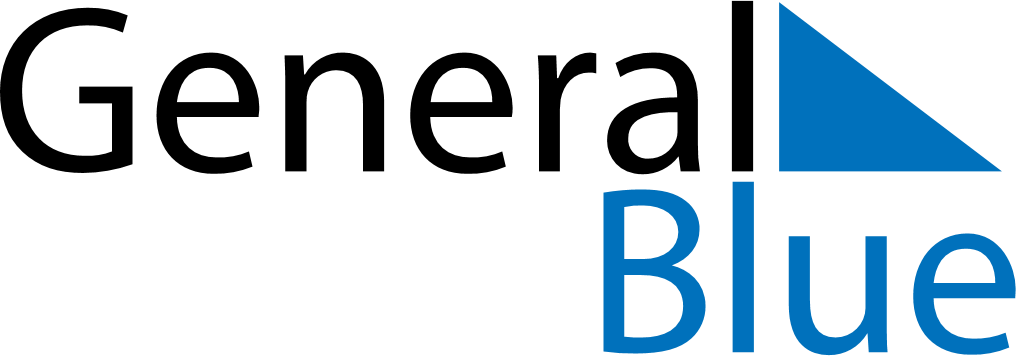 June 2027June 2027June 2027June 2027Aland IslandsAland IslandsAland IslandsMondayTuesdayWednesdayThursdayFridaySaturdaySaturdaySunday12345567891011121213Autonomy Day14151617181919202122232425262627Midsummer EveMidsummer DayMidsummer Day282930